Projekt – konsultacje społeczneA K T U A L I Z A C J A„Planu zrównoważonego rozwoju publicznego transportu zbiorowego dla Powiatu Stalowowolskiego i Powiatu Niżańskiego”W „Planie zrównoważonego rozwoju publicznego transportu zbiorowego dla Powiatu Stalowowolskiego i Powiatu Niżańskiego” stanowiącym załącznik do Uchwały Nr XVII/127/2016 Rady Powiatu Stalowowolskiego z dnia 25 kwietnia 2016 r. w sprawie aktualizacji „Planu zrównoważonego rozwoju publicznego transportu zbiorowego dla Powiatu Stalowowolskiego” (Dz. Urz. Woj. Podkarpackiego z 2016 r. poz. 1520), zaktualizowanym Uchwałą Nr X/75/2019 Rady Powiatu Stalowowolskiego z dnia 6 września 2019 r. w sprawie aktualizacji „Planu zrównoważonego rozwoju publicznego transportu zbiorowego dla Powiatu Stalowowolskiego i Powiatu Niżańskiego” (Dz. Urz. Woj. Podkarpackiego z 2019 r. poz. 4484), wprowadza się następujące zmiany:W rozdziale 3 pkt 3.2. lit a) – w Wykazie linii komunikacyjnych o charakterze użyteczności publicznej – wariant podstawowy, dodaje się poz. 83, 84, 85, 86:Rozdział 12 otrzymuje nowe brzmienie:„12. Część graficzna planu zrównoważonego rozwoju publicznego transportu zbiorowego dla Powiatu Stalowowolskiego i Powiatu Niżańskiego”.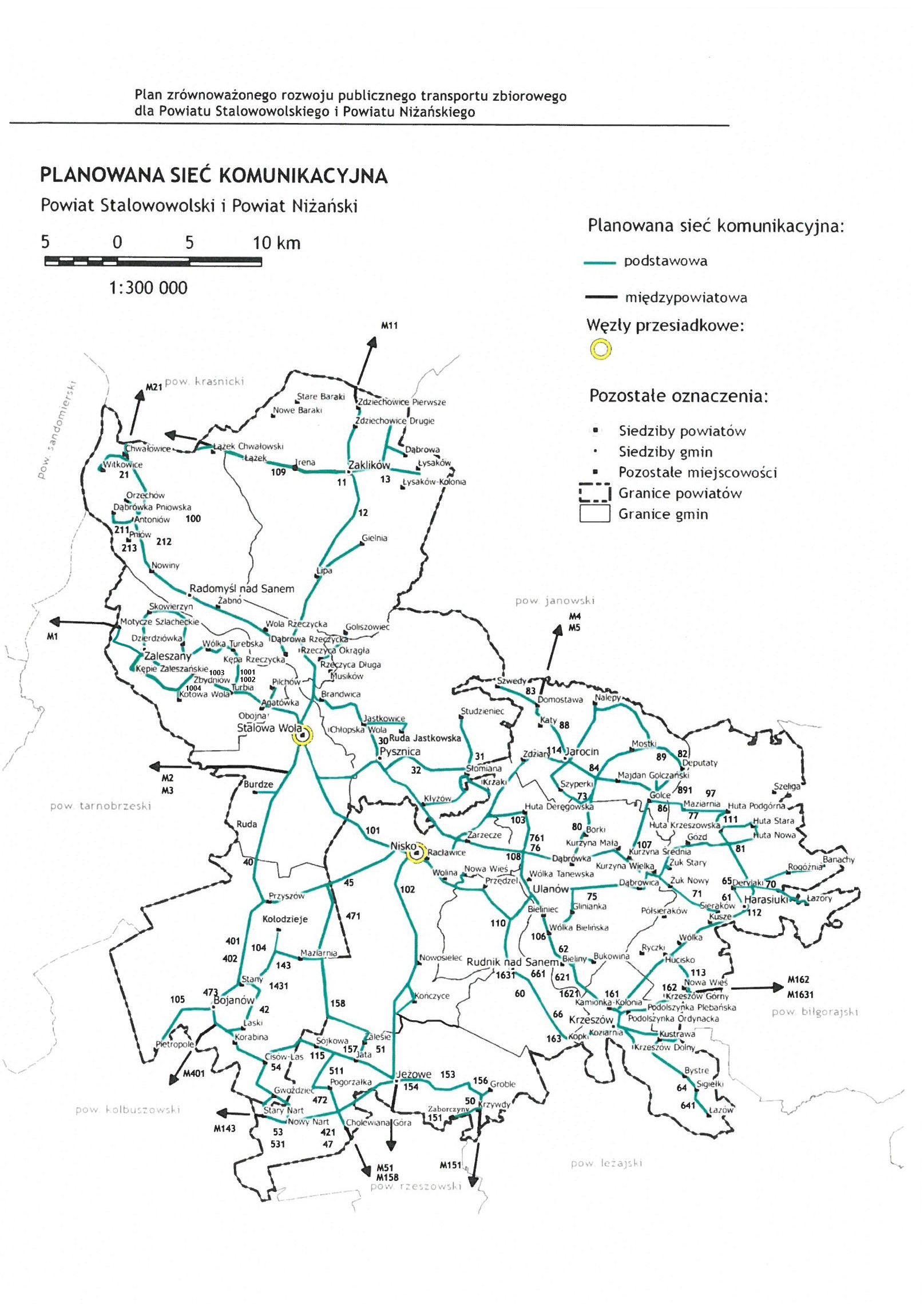 L.p.Nr liniiNazwa liniiPrzebieg 83.1001Stalowa Wola – Motycze Szlacheckie przez: Dzierdziówka, Kotowa WolaStalowa Wola – Agatówka – Pilchów – Agatówka - Turbia – Wólka Turebska – Majdan Zbydniowski – Dzierdziówka – Skowierzyn – Zaleszany – Kępie Zaleszańskie – Kotowa Wola – Zbydniów – Zaleszany – Motycze Szlacheckie84.1002Stalowa Wola – Motycze Szlacheckie przez: SkowierzynStalowa Wola – Agatówka – Turbia – Wólka Turebska – Majdan Zbydniowski – Dzierdziówka – Skowierzyn – Zaleszany – Motycze Szlacheckie85.1003Stalowa Wola – Motycze Szlacheckie przez: PilchówStalowa Wola – Agatówka – Pilchów – Agatówka - Turbia – Zbydniów – Zaleszany – Motycze Szlacheckie86.1004Stalowa Wola – Motycze Szlacheckie przez: Pilchów, Kotowa WolaStalowa Wola – Agatówka – Pilchów – Agatówka - Turbia – Zbydniów – Kotowa Wola – Kępie Zaleszańskie – Zaleszany – Motycze Szlacheckie